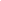 You are currently subscribed to temerlin-faculty.
To manage your list subscription, please visit mylists.smu.edu.